I.S. SUPERIORE "CARLO DELL'ACQUA”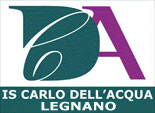 Via Bernocchi, 1 - 20025 LEGNANO (MI) PERCORSI PER LE COMPETENZE TRASVERSALI E PER L’ORIENTAMENTO A.S. ………..STRUMENTO N.4 DIARIO DI BORDO_CLASSE QUARTACOGNOME E NOME…………………….……………………………..CLASSE…………………..Competenze trasversali: Capacità di riflettere su se stessi e di individuare le proprie attitudiniCapacità di esprimere esperienze ed emozioni con empatiaCuriosità nei confronti del mondo, apertura per immaginare nuove possibilitàDESCRIVI L’AZIENDA/ENTE IN CUI SEI STATO: denominazione, ragione sociale, la sua storia, società di persone o capitali;cosa fa l’azienda/ente: cosa produce, che servizi eroga, su che mercati di riferimento opera…com’è strutturata: numero di dipendenti, organigramma, struttura organizzativa;rapporti con personale, clienti, fornitori.Solo per i corsi AFM, RIM, SIA e TUR compilare anche le seguenti voci:Individuare la documentazione relativa alle diverse fasi della compravendita (trattative, stipulazione del contratto ed esecuzione) con particolare riferimento alla disciplina dell’IVA. Individuare sistemi/criteri di controllo e di archiviazione di documenti.Riconoscere pacchetti applicativi di contabilità e/o di gestione. Riconoscere tipologie di testo utilizzate in commercio o nell’ambito dei servizi.Individuare se l’azienda / ufficio intrattiene relazioni commerciali con l’estero, se si hanno contatti con clienti stranieri; elencare quali altre lingue vengono utilizzate, oltre all’italiano.------------------------------------------------------------------------------------------------------------------------------------------------------------------------------------------------------------------------------------------------------------------------------------------------------------------------------------------------------------------------------------------------------------------------------------------------------------------------------------------------------------------------------------------------------------------------------------------------------------------------------------------------------------------------------------------------------------------------------------------------------------------------------------------------------------------------------------------------------------------------------------------------------------------------------------------------------------------------------------------------------------------------------------------------------------------------------------------------------------------------------------------------------------------------------------------------------------------------------------------------------------------------------------------------------------------------------------------------PRIMA SETTIMANADescrivi il posto di lavoro in cui hai operato (ufficio, settore, …);descrivi in modo preciso le attività svolte (tipologia, fine, modalità…) e quelle osservate o che hai effettuato in affiancamento;indica quali strumenti, attrezzature, schede di lavoro, questionari, materiali di accompagnamento e/o programmi informatici/ software specifici hai usato;rifletti sulle difficoltà incontrate e su come ti sei attivato per superarle;spiega che tipo di rapporto hai instaurato con il tutor aziendale.------------------------------------------------------------------------------------------------------------------------------------------------------------------------------------------------------------------------------------------------------------------------------------------------------------------------------------------------------------------------------------------------------------------------------------------------------------------------------------------------------------------------------------------------------------------------------------------------------------------------------------------------------------------------------------------------------------------------------------------------------------------------------------------------------------------------------------------------------------------------------------------------------------------------------------------------------------------------------------------------------------------------------------------------------------------------------------------------------------------------------------------------------------------------------------------------------------------------------------------------------------------------------------------------------------------------------------------------------------------------------------------------------------------------------------------------------------------------------------------------------------------------------------------------------------------------------------------------------------------------------------------------SECONDA SETTIMANADescrivi il posto di lavoro in cui hai operato (ufficio, settore, …);descrivi in modo preciso le attività svolte (tipologia, fine, modalità…) e quelle osservate o che hai effettuato in affiancamento;indica quali strumenti, attrezzature, schede di lavoro, questionari, materiali di accompagnamento e/o programmi informatici/ software specifici hai usato;rifletti sulle difficoltà incontrate e su come ti sei attivato per superarle;spiega che tipo di rapporto hai instaurato con il tutor aziendale.------------------------------------------------------------------------------------------------------------------------------------------------------------------------------------------------------------------------------------------------------------------------------------------------------------------------------------------------------------------------------------------------------------------------------------------------------------------------------------------------------------------------------------------------------------------------------------------------------------------------------------------------------------------------------------------------------------------------------------------------------------------------------------------------------------------------------------------------------------------------------------------------------------------------------------------------------------------------------------------------------------------------------------------------------------------------------------------------------------------------------------------------------------------------------------------------------------------------------------------------------------------------------------------------------------------------------------------------TERZA SETTIMANADescrivi il posto di lavoro in cui hai operato (ufficio, settore, …);descrivi in modo preciso le attività svolte (tipologia, fine, modalità…) e quelle osservate o che hai effettuato in affiancamento;indica quali strumenti, attrezzature, schede di lavoro, questionari, materiali di accompagnamento e/o programmi informatici/ software specifici hai usato;rifletti sulle difficoltà incontrate e su come ti sei attivato per superarle;spiega che tipo di rapporto hai instaurato con il tutor aziendale.------------------------------------------------------------------------------------------------------------------------------------------------------------------------------------------------------------------------------------------------------------------------------------------------------------------------------------------------------------------------------------------------------------------------------------------------------------------------------------------------------------------------------------------------------------------------------------------------------------------------------------------------------------------------------------------------------------------------------------------------------------------------------------------------------------------------------------------------------------------------------------------------------------------------------------------------------------------------------------------------------------------------------------------------------------------------------------------------------------------------------------------------------------------------------------------------------------------------------------------------------------------------------------------------------------------------------------------------------------------------------------------------------------------------------------------------------------------------------------------------------------------------------------------------------------------------------------------------------------------------------------------------GLOSSARIOIndica i termini acquisiti e/o adoperati di frequente nel corso del tirocinioCONOSCENZE E ABILITÀ ACQUISITE NEL TIROCINIO DEI PCTO------------------------------------------------------------------------------------------------------------------------------------------------------------------------------------------------------------------------------------------------------------------------------------------------------------------------------------------------------------------------------------------------------------------------------------------------------------------------------------------------------------------------------------------------------------------------------------------------------------------------------------------------------------------------------------------------------------------------------------------------------------------------------------------------------------------------------------------------------------------------------------------------------------------------------------------------------------------------------------------------------------------------------------------------------------------------------------------------------------------------------------------------------------------------------------------------------------------------------------------------------------------------------------------------------------------------------------------------Al termine delle tre settimane, scrivi una riflessione personale sull’esperienza fatta, considerandone la valenza formativa e orientativa. Per il primo aspetto (valenza formativa) considera tutti o il maggior numero dei seguenti aspetti: capacità di interagire con gli altri, capacità esecutiva (fare quello che ti è stato detto), capacità di organizzare il tempo, capacità di affrontare le difficoltà, capacità di far fronte alle incertezze e alla complessità, capacità di usare la creatività e l’immaginazione, capacità di risolvere problemi, tendenza ad essere superficiale nel recepire le indicazioni date, tendenza a sottovalutare l’incarico assegnato, tendenza a farsi travolgere dall’ansia, dalla paura di sbagliare Per il secondo aspetto (valenza orientativa) considera se l’ambito in cui hai operato ha suscitato i tuoi interessi, se ti piacerebbe in un futuro lavorativo e/o in un percorso universitario operare in tale ambito.------------------------------------------------------------------------------------------------------------------------------------------------------------------------------------------------------------------------------------------------------------------------------------------------------------------------------------------------------------------------------------------------------------------------------------------------------------------------------------------------------------------------------------------------------------------------------------------------------------------------------------------------------------------------------------------------------------------------------------------------------------------------------------------------------------------------------------------------------------------------------------------------------------------------------------------------------------------------------------------------------------------------------------------------------------------------------------------------------------------------------------------------------------------------------------------------------------------------------------------------------------------------------------------------------------------------------------------------------------------------------------------------------------------------------------------------------------------------------------------------------------------------------------------------------------------------------------------------------------------------------------------------------------------------------------------------------------------------------------------------------------------------------------------------------------------------------------------------------------------------------------------------------------------------------------------------------------------------------------------------------------------------------------------------------------------------------------------------------------------------------------------------------------------------------------------------------------------------------------------------------------------------------------------------------------------------------------------------------------------------------------------------------------------------------------------------------------------------------------------------------------------------------------------------------------------------------------------------------------------------------------------------------------------------------------------------------------------------------------------------------------------------------------------------------------------------------------------------------------------------------------------------------------------------------------------------------------------------------------------------------------------------------------------------------------------------------------------------------------------------------------------------------------------------------------------------------------------------------------------------------------------------------------------------------------------------------------------------------------------------------------------------------------------------------------------------------------------------------------------------------------------------------------------------------------------------------------------------------------------------------------------------------------------------------------------------------------------------------------------------------------------------------------------------------------------------------------------------------------------------------------------------StudenteClasseAzienda (nome, località)Periodo dello stageTutor scolasticoTutor aziendaleGlossario termini tecnici (economico-aziendali, architettonici, turistici…)Glossario termini giuridiciGlossario linguistico (vocaboli in lingua straniera)